РАСПОРЕД ПИСМЕНИХ И КОНТРОЛНИХ ЗАДАТАКА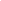 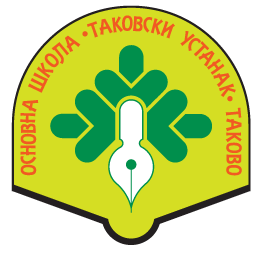 ЗА ДРУГО ПОЛУГОДИШТЕ ШКОЛСКЕ 2020/2021. ГОДИНЕРАСПОРЕД КОНТРОЛНИХ И ПИСМЕНИХ ЗАДАТАКА ЗА ШКОЛСКУ 2020/2021. ГОДИНУ ОД 1. – 4. РАЗРЕДА (ДРУГО ПОЛУГОДИШТЕ)РАСПОРЕД КОНТРОЛНИХ И ПИСМЕНИХ ЗАДАТАКА ЗА ШКОЛСКУ 2020/2021. ГОДИНУ ОД 5. – 8. РАЗРЕДА (ДРУГО ПОЛУГОДИШТЕ)Р.бр.ПредметРазредТема/областДатумР.бр.часаНаставник1.2.3.4.Р.бр.ПредметРазредТема/областДатумР.бр.часаНаставник1.Биологија6.Јединство грађе и функције01.3.2021.39.М.Миловановић2.Биологија6.Живот у екосистему29.3.2021.49.М.Миловановић3.Биологија6.Наслеђивање и еволуција26.4.2021.56.М.Миловановић4.Биологија7.Јединство грађе и функције као основа живота-1.део01.3.2021.40.М.МиловановићБиологија7.Јединство грађе и функције као основа живота-2.део10.5.2021.58.М.Миловановић1.Српски језик и књижевност6.Контролни задатак (гласовне промене)28. 1. 2021.70. С. Трнавац2.Српски језик и књижевност7.Поновљени други школски писмени задатак28. 1. 2021.69.С. Трнавац1.Енглески језик6.Први писмени задатак3.2.2021.33.С.Рашић2.Енглески језик6.Други писмени задатак19.5.2021.61.С.Рашић1.Енглески језик7.Први писмени задатак26.1.2021.35.С.Рашић2.Енглески језик7.Други писмени задатак18.5.2021.63.С.Рашићматематика6.Други писмени задатак11.02. 2021.77М.Јанковићматематика6.Четвороугао30.03. 2021.100.М.Јанковићматематика6.Трећи писмени задатак15.04. 2021.111.М.Јанковићматематика6.Зависне величине27.05. 2021.130.М.Јанковићматематика6.Четврти писмени задатак10.06. 2021.139.М.Јанковићматематика7.Контролни задатак (полиноми) 17.02.2020.75.Дејан Радовановићматематика7.Контролни задатак (многоугао)17.03.2020.91.Дејан Радовановићматематика7.Трећи писмени задатак09.04.2020.105.Дејан Радовановићматематика7.Контролни задатак (растављање полинома)12.05.2020.118.Дејан Радовановићматематика7.Четврти писмени задатак16.06.2020.137.Дејан РадовановићХемија7.Структура супстанци03.03.2021.41.М.ВукосављевићХемија7.Хемијске реакције и израчунавања28.04.2021.57.М.ВукосављевићСрпски језик и књижевност6.Трећи школски писмени задатак25. 3. 2021. 97..С. ТрнавацСрпски језик и књижевност6.Четврти  школски писмени задатак25. 5. 2021.128.С. ТрнавацСрпски језик и књижевност6. Граматика - завршни тест3. 6. 2021.135.С. ТрнавацСрпски језик и књижевност7.Трећи школски писмени задатак16. 3. 2021. 93.С. ТрнавацСрпски језик и књижевност7.Четврти  школски писмени задатак1. 6. 2021.134.С. ТрнавацФизика6.Контролни задатак: Сила05. 02. 2021. 35.Драгица ЛешњакФизика6.Контролни задатак: Мерење12. 03. 2021.45.Драгица ЛешњакФизика6.Контролни задатак: Маса и густина21. 05. 2021.61.Драгица ЛешњакФизика6.Контролни задатак: Притисак11. 06. 2021.70.Драгица ЛешњакФизика7.Контролни задатак:  Кретање тела у пољу силе теже05. 02. 2021. 35.Драгица ЛешњакФизика7.Контролни задатак: Равнотежа тела19. 03. 2021.47.Драгица ЛешњакФизика7.Контролни задатак: Рад, енергија и снага21. 05. 2021.61.Драгица ЛешњакФизика7.Контролни задатак: Топлотне појаве 11. 06. 2021.70.Драгица Лешњак